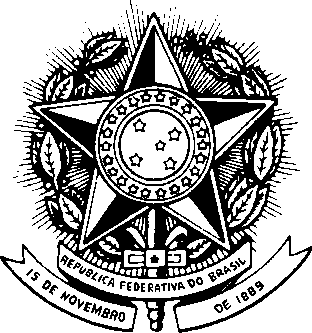 COM JUSTIFICATIVA (*)	SEM JUSTIFICATIVA(*) EXPOR, NO VERSO DESTE, A JUSTIFICATIVA, ANEXANDO COMPROVAÇÃO, QUANDO NECESSÁRIO.......ALUNO(A):ALUNO(A):ALUNO(A):ALUNO(A):ALUNO(A):ALUNO(A):ALUNO(A):ALUNO(A):NOME:NOME:NOME:NOME:NOME:NO DE REGISTRONO DE REGISTRONO DE REGISTROCURSOCURSOCURSOCURSOCURSOFORMA DE INGRESSO NA UFMGFORMA DE INGRESSO NA UFMGFORMA DE INGRESSO NA UFMGENDEREÇO (RUA, AVENIDA, ETC.)ENDEREÇO (RUA, AVENIDA, ETC.)ENDEREÇO (RUA, AVENIDA, ETC.)ENDEREÇO (RUA, AVENIDA, ETC.)ENDEREÇO (RUA, AVENIDA, ETC.)Nº:Nº:APT.BAIRRO:BAIRRO:CIDADE:UF:CEP:CEP:TELEFONE:TELEFONE:ATIVIDADE(S) EM QUE SE REQUER TRANCAMENTO:ATIVIDADE(S) EM QUE SE REQUER TRANCAMENTO:ATIVIDADE(S) EM QUE SE REQUER TRANCAMENTO:ATIVIDADE(S) EM QUE SE REQUER TRANCAMENTO:ATIVIDADE(S) EM QUE SE REQUER TRANCAMENTO:ATIVIDADE(S) EM QUE SE REQUER TRANCAMENTO:ATIVIDADE(S) EM QUE SE REQUER TRANCAMENTO:ATIVIDADE(S) EM QUE SE REQUER TRANCAMENTO:CÓDIGONOMENOMENOMENOMENOMENOMETURMACASO A JUSTIFICATIVA APRESENTADA NÃO SEJA ACEITA PELO COLEGIADO DO CURSO, SOLICITO O TRANCAMENTO PARCIAL SEM JUSTIFICATIVA. 		/	/_ 		 		_	 DATA				ASSINATURA DO REQUERENTECASO A JUSTIFICATIVA APRESENTADA NÃO SEJA ACEITA PELO COLEGIADO DO CURSO, SOLICITO O TRANCAMENTO PARCIAL SEM JUSTIFICATIVA. 		/	/_ 		 		_	 DATA				ASSINATURA DO REQUERENTECASO A JUSTIFICATIVA APRESENTADA NÃO SEJA ACEITA PELO COLEGIADO DO CURSO, SOLICITO O TRANCAMENTO PARCIAL SEM JUSTIFICATIVA. 		/	/_ 		 		_	 DATA				ASSINATURA DO REQUERENTECASO A JUSTIFICATIVA APRESENTADA NÃO SEJA ACEITA PELO COLEGIADO DO CURSO, SOLICITO O TRANCAMENTO PARCIAL SEM JUSTIFICATIVA. 		/	/_ 		 		_	 DATA				ASSINATURA DO REQUERENTECASO A JUSTIFICATIVA APRESENTADA NÃO SEJA ACEITA PELO COLEGIADO DO CURSO, SOLICITO O TRANCAMENTO PARCIAL SEM JUSTIFICATIVA. 		/	/_ 		 		_	 DATA				ASSINATURA DO REQUERENTECASO A JUSTIFICATIVA APRESENTADA NÃO SEJA ACEITA PELO COLEGIADO DO CURSO, SOLICITO O TRANCAMENTO PARCIAL SEM JUSTIFICATIVA. 		/	/_ 		 		_	 DATA				ASSINATURA DO REQUERENTECASO A JUSTIFICATIVA APRESENTADA NÃO SEJA ACEITA PELO COLEGIADO DO CURSO, SOLICITO O TRANCAMENTO PARCIAL SEM JUSTIFICATIVA. 		/	/_ 		 		_	 DATA				ASSINATURA DO REQUERENTECASO A JUSTIFICATIVA APRESENTADA NÃO SEJA ACEITA PELO COLEGIADO DO CURSO, SOLICITO O TRANCAMENTO PARCIAL SEM JUSTIFICATIVA. 		/	/_ 		 		_	 DATA				ASSINATURA DO REQUERENTERESERVADO À SECRETARIA DO COLEGIADO DO CURSO:RESERVADO À SECRETARIA DO COLEGIADO DO CURSO:RESERVADO À SECRETARIA DO COLEGIADO DO CURSO:RESERVADO À SECRETARIA DO COLEGIADO DO CURSO:RESERVADO À SECRETARIA DO COLEGIADO DO CURSO:SITUAÇÃO DO(A)ALUNO(A) NO SISTEMA	MATRICULADO	NÃO MATRICULADO	EXCLUÍDOACADÊMICO:SITUAÇÃO DO(A)ALUNO(A) NO SISTEMA	MATRICULADO	NÃO MATRICULADO	EXCLUÍDOACADÊMICO:SITUAÇÃO DO(A)ALUNO(A) NO SISTEMA	MATRICULADO	NÃO MATRICULADO	EXCLUÍDOACADÊMICO:SITUAÇÃO DO(A)ALUNO(A) NO SISTEMA	MATRICULADO	NÃO MATRICULADO	EXCLUÍDOACADÊMICO:SITUAÇÃO DO(A)ALUNO(A) NO SISTEMA	MATRICULADO	NÃO MATRICULADO	EXCLUÍDOACADÊMICO:ATIVIDADE(S) EM QUE SE MATRICULOU:CÓDIGO:CRÉD.TURMATRANCAMENTO ANTERIOR 		/	/_ 		 		_	 DATA				SECRETÁRIO(A) 		/	/_ 		 		_	 DATA				SECRETÁRIO(A) 		/	/_ 		 		_	 DATA				SECRETÁRIO(A) 		/	/_ 		 		_	 DATA				SECRETÁRIO(A) 		/	/_ 		 		_	 DATA				SECRETÁRIO(A)RESERVADO AO COLEGIADO DO CURSORESERVADO AO COLEGIADO DO CURSORESERVADO AO COLEGIADO DO CURSODECISÃO DO COLEGIADO:	DEFERIDO	INDEFERIDOCONCEDIDO O TRANCAMENTO PARCIAL DE MATRICULA _ 	JUSTIFICATIVA NA(S) ATIVIDADE(S) ABAIXO, PERMANECENDO A MATRÍCULA EM 	CRÉDITOS NO PERÍODO LETIVO DE 	/_ 	DECISÃO DO COLEGIADO:	DEFERIDO	INDEFERIDOCONCEDIDO O TRANCAMENTO PARCIAL DE MATRICULA _ 	JUSTIFICATIVA NA(S) ATIVIDADE(S) ABAIXO, PERMANECENDO A MATRÍCULA EM 	CRÉDITOS NO PERÍODO LETIVO DE 	/_ 	DECISÃO DO COLEGIADO:	DEFERIDO	INDEFERIDOCONCEDIDO O TRANCAMENTO PARCIAL DE MATRICULA _ 	JUSTIFICATIVA NA(S) ATIVIDADE(S) ABAIXO, PERMANECENDO A MATRÍCULA EM 	CRÉDITOS NO PERÍODO LETIVO DE 	/_ 	ATIVIDADE(S) TRANCADA(S):ATIVIDADE(S) TRANCADA(S):ATIVIDADE(S) TRANCADA(S):CÓDIGONOMECR. 	_/_ 	_/_ 		 	_ 	_ 	DATA	COORDENADOR(A) 	_/_ 	_/_ 		 	_ 	_ 	DATA	COORDENADOR(A) 	_/_ 	_/_ 		 	_ 	_ 	DATA	COORDENADOR(A)DECISÃO COMUNICADA AO ALUNO PELA SECRETARIA DO COLEGIADO:- PELO OFÍCIO NO _ 	- VERBALMENTE EM: 	_/ 	/	_ ASS.: 	_ 	DECISÃO COMUNICADA AO ALUNO PELA SECRETARIA DO COLEGIADO:- PELO OFÍCIO NO _ 	- VERBALMENTE EM: 	_/ 	/	_ ASS.: 	_ 	DECISÃO COMUNICADA AO ALUNO PELA SECRETARIA DO COLEGIADO:- PELO OFÍCIO NO _ 	- VERBALMENTE EM: 	_/ 	/	_ ASS.: 	_ 	